BỘ ĐỀ ÔN TOÁNHỌ VÀ TÊN :………………………………lỚP 2:  …………………Phần Trắc nghiệmA : Khoanh tròn vào chữ cái trước câu trả lời đúng Câu 1: Số 451 đọc là là: A. Bốn trăm năm mươi mốt              B.Bốn trăm năm mươi một                 C. Bốn năm mộtCâu 2.Trong phép tính 16 : 2 = 8 thì 8 được gọi là : Câu 3: Số điền vào chỗ chấm là: 1 giờ = …….. phút                   A.12                         B. 20                        C. 30                       D. 60Câu 4: a. Số bé nhất có 3 chữ số khác nhau là:  A.  100                          B. 101                         C. 102                        D. 111Câu 5. Thứ 3 tuần này là ngày 5 tháng 4, thứ 3 tuần sau là ngày mấy ?A.12		B.9				C.11			D.10Câu 6. Cho dãy số: 7; 11; 15; 19; ...... số tiếp theo điền vào chỗ chấm là:        A. 22                       B . 23                            C. 33                           D. 34Câu 7. Nếu thứ 6 tuần này là 26. Thì thứ 5 tuần trước là:       A. 17                          B. 18                         C. 19                             D. 20Câu 8. Giá trị của chữ số 8 trong 287 là: A. 800                             B. 8                               C.80                             D. 87Câu 9. Số liền sau của số lớn nhất có hai chữ số là:       A. 98                       B. 99                             C. 100                           D. 101 Câu 10: Chiều dài của cái bàn khoảng 15……. Tên đơn vị cần điền vào chỗ chấm là:              A. cm                         B. km                       C. dm                       D. mCâu 11. Số gồm:  5 trăm, 1 chục và 0 đơn vị được viết là:A. 510            		B. 501              		C. 105            	 D. 150Câu 12. Kết quả của dãy tính  5 × 7 + 25 là:A. 50              		B. 40                 		C. 60               	D. 70Câu 13. Mẹ đến chỗ làm lúc 8 giờ sáng. Lúc 17 giờ mẹ về nhà. Mẹ đã ở chỗ làm số giờ là:A. 25 giờ		B. 9 giờ		C. 8 giờ		D. 24 giờCâu 14. Hiệu của số lớn nhất có ba chữ số với số nhỏ nhất có ba chữ số là:A. 100		B. 99			C. 899		D. 199	Câu 15. Có 4 chục kg gạo chia đều vào 5 bao. Hỏi mỗi bao có bao nhiêu ki – lô – gam gạo?A. 8 kg		B. 20 kg		C. 9 kg		D. B. Đúng ghi Đ, sai ghi SCâu 1.Đúng điền Đ, sai điền S vào ô trống   A.Có  4 hình tam giác, 3 hình chữ nhật. B. Có 2 hình tam giác, 2 hình chữ nhậtCâu 2: Đúng ghi Đ, sai ghi S vào ô trống : Số gồm 3 trăm, 7 chục viết là:        A.307                      B. 370Câu 3: Đúng điền Đ, Sai điền S: Số liền trước số 342 là:             A. 341                           B. 343                   Câu 4: Đúng ghi Đ, sai ghi S     A. 50 :  10  = 5                  B. 2 x 9 = 19              C.40 : 5 = 8                         D.20 : 4 = 8              Câu 5 : Đúng ghi Đ, sai ghi S vào ô trống 757 = 700 + 57                                                     450 = 400 + 50         548 = 500 + 40 + 8                                               804 = 800 + 4                       Câu 6 : Đúng ghi Đ , sai ghi S1 km = 1000 m                    30dm = 3m              2km = 200m                   5 km = 500 cm           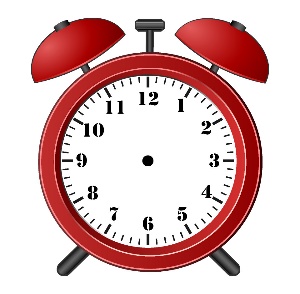 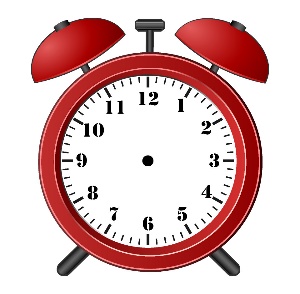 Câu 7:Đúng ghi Đ, sai ghi S. Đồng hồ bên chỉ:A. Đồng hồ chỉ 2 giờ 15 phút. B. Đồng hồ chỉ 1 giờ 15 phút.		C. Đồng hồ chỉ 3 giờ 10 phút. Câu 8. Đúng ghi Đ, sai ghi S Mẹ đi làm về lúc 17 giờ. An đi học về lúc 16 giờ 30 phút.	Mẹ về sớm hơn				An về sớm hơnCâu 9:  Đúng ghi Đ, sai ghi S vào ô trống:Có 30 kg ngô chia đều vào 5 bao. Mỗi bao có:Câu 10. Đúng ghi Đ, sai ghi S vào ô trống:a. 100 + 90 +  8 = 198                                      b. Một trăm hai mươi năm	 	C.  Nối đúng Câu 1.Câu 2. Mỗi đồ vật sau thuộc hình khối gì? 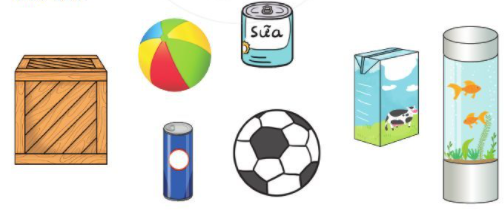 Câu 3: Nối mỗi số với cách đọc của số đóCâu 4.Nối ô trống với phép toán thích hợp                                                      29 <            <   42D. Điền số  vào chỗ chấm Câu 1: Cho các số 427; 242; 369; 898 a. Số lớn nhất là: ...............          b.Số lớn nhất hơn số bé nhất là: ...................................Câu 2.Điền số thích hợp vào chỗ chấm:      30kg : 5 + 28kg = …….. kgCâu3. Số hình tứ giác có trong hình vẽ là:……….hình.  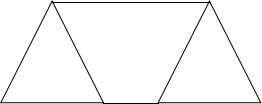 Câu 4 Viết các số sau: 	 Bốn trăm ba mươi hai: ................;                 Bảy trăm bốn mươi mốt:  ….........  Hai trăm năm mươi:  …………...;                 Chín trăm:  .. ………Câu 5:. Trong hình bên có: .......   hình tam giác.........  đoạn thẳngCâu 6. Số ?2km = …………m.         3 m = ……..dm        5 m = ……..km                      1m = ……..cm1 giờ =…… phút                     1 tuần  =......... ngày                            1 ngày =   ……..giờE.Điền dấu >,<,= vào ô trống     127….. 101                     729 …… 749                586 ……586             348 …      38461m - 15m ...... 37m		  35m - 16m ..... 19m                   84m × 1 ...... 90m - 12m42kg × 0 ...... 42kg + 0kg        63m - 27m ...... 24m + 19m	            13kg : 1 ...... 13kg × 112 : 2 …… 5 × 3             5 × 2 ……. 2 × 5        45 : 5 …… 18 : 2                      7 × 2…… 35 : 5Phần Tự LuậnĐặt tính rồi tính165 + 350              266 - 139               425 + 125                 728 – 235               67- 3834+ 66              616 + 164	           315- 192                     56 + 28                       362 + 245  71 - 36                   206 – 123               66 - 39                          421 + 125                       758 - 235  786-393           205+167             265- 56                  187+104                      465 +45II.GIẢI BÀI TOÁN CÓ LỜI VĂN Câu 1: Một cửa hàng trong một tuần bán được 645m vải hoa. Số mét vải trắngcửa đã bán ít  hơn vải hoa là 243m. Hỏi cửa hàng đó đã bán được bao nhiêu mét vải trắng?Bài giảiCâu 2: Con voi cân nặng 434kg, con gấu nhẹ hơn con voi 127kg. Hỏi con gấu cân nặng bao nhiêu ki – lô – gam? (M2 - 1 điểm) Bài giảiCâu 3: Mỗi chuồng thỏ có 5 con thỏ. Hỏi 4 chuồng như thế có bao nhiêu con thỏ? ( M2 – 2 đ)                                                               Bài giải Câu 4: Lớp 2A và lớp 2B cùng nhau sưu tầm các bức ảnh về động vật. Lớp 2A sưu tầm được 145 bức ảnh, lớp 2B sưu tầm được 154 bức ảnh. Hỏi cả hai lớp sưu tầm được tất cả bao nhiêu bức ảnh?Bài giảiCâu 5: Ngày thứ nhất có 259 học sinh đi tham quan, ngày thứ hai số học sinh tham quan ít hơn ngày thứ nhất 45 học sinh. Hỏi ngày thứ hai có bao nhiêu học sinh đến tham quan?Bài giảiCâu 6: Xã Thắng Lợi đã trồng được 345 cây bạch đàn và 420 cây keo. Hỏi xã Thắng Lợi đã trồng được tất cả bao nhiêu cây bạch đàn và cây keo?Bài giảiCâu 7: Cuộn dây điện thứ nhất dài 36 m, cuộn dây điện thứ hai ngắn hơn cuộn dây thứ nhất là 9 m . Hỏi cuộn dây điện thứ hai dài bao nhiêu mét?Bài giảiCâu 8: Đội công nhân mang đến vườn hoa 368 chậu hoa hồng và 150 chậu hoa cúc. Hỏi đội công nhân mang đến vườn hoa tất cả bao nhiêu chậu hoa?Bài giảiCâu 9: một cửa hàng bán đồ thể thao nhập về 185 quả bóng đá, số bóng rổ nhập về nhiêu hơn số bóng đá 72 quả. Hỏi cửa hang đó nhập về bao nhiêu quả bóng rổ?Bài giảiCâu 10: Một máy in sách đã in được 785 cuốn sách, người ta đã di chuyển đi 658 cuốn sách. Hỏi còn lại bao nhiêu cuốn sách?Bài giảiCâu 11: Tìm một số biết rằng số đó cộng với 40 rồi trừ đi 30  thì   được 20.Bài giảiCâu 12 : Tính hiệu, biết số bị trừ là số lớn nhất có hai chữ số và số trừ là 90.Bài giảiCâu 12: Số ? Câu 13. Tính 837 +39-92=.................         b) 792-564+80=…………             c) 455-126-151=………..                   =………....                                  =…………                                      =………..Câu 14:  Độ dài đường gấp khúc MNPQKH là: ......... ×......... = .....................        	Câu 15.  Chọn từ : Có thể, chắc chắn hay không thể điền vào chỗ chấm ? ( M2. 0,5đ)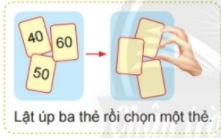 a) Thẻ được chọn …… …………………có số tròn chục.b) Thẻ được chọn …… …………………có số 70.c) Thẻ được chọn …… …………………có số 50.A. Số bị chiaB. Số chiaC. Thương          A. 6 kg ngô B. 4 kg ngô1. 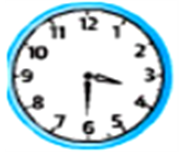 2.3.4.A. 5 giờ 15 phútB. 8 giờ rưỡiC. 15 giờ 30 phútD. 10 giờCâu 16. Thử tài IQ (khoanh vào đáp án đúng)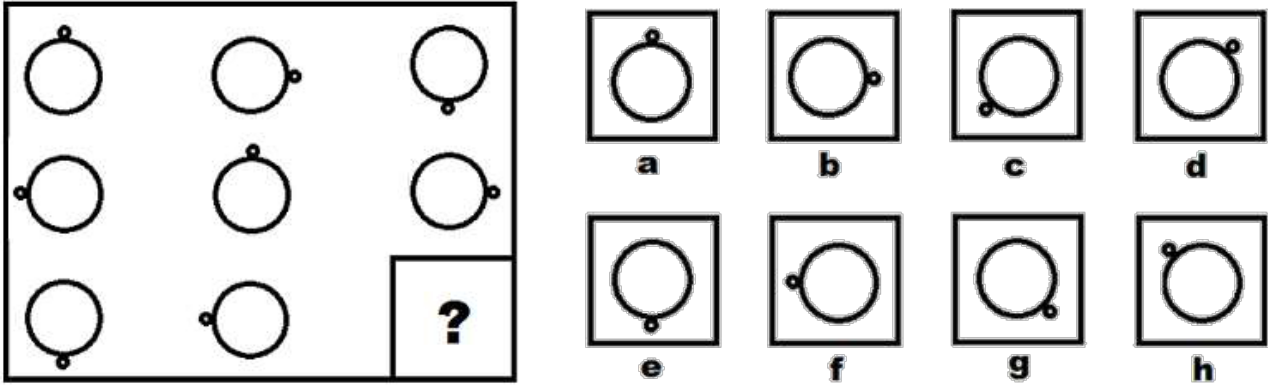 